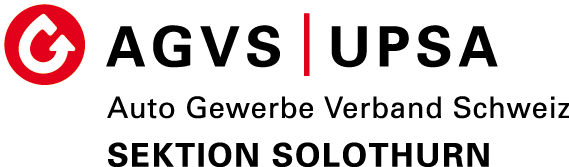 Verhaltensregeln im ÜK Betrieb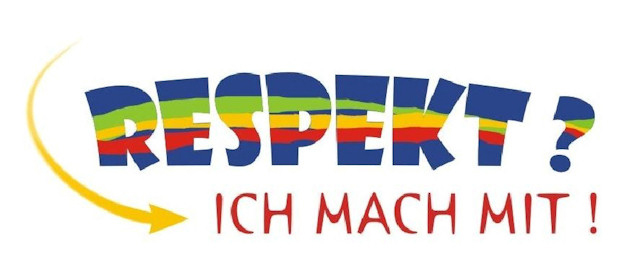 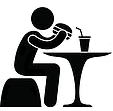 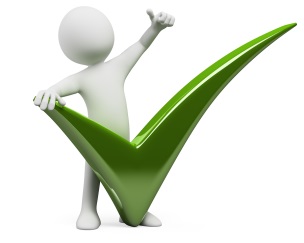 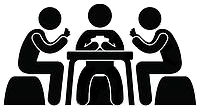 Wir respektieren einanderWir sind pünktlich am ArbeitsplatzIm Verhinderungsfall wird frühzeitig benachrichtigt (Info an Kursleiter)Das Händy liegt ausgeschaltet im GarderobeschrankRauchen darf man an den dafür vorgesehen StellenLebensmittel gehören nicht in den UnterrichtIm Kurs werden das Überkleid und die Arbeitsschuhe getragen. Kurze Hosen sind nicht erlaubt. 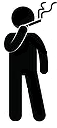 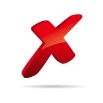 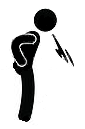 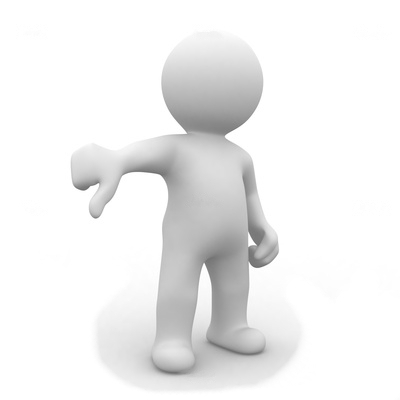 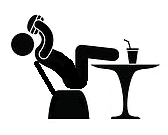 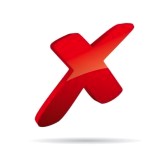 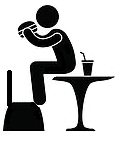 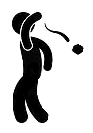 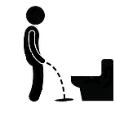 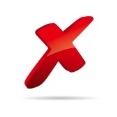 